 ООО «Цирцея»                                        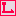 ИНН 7717674951 КПП 772201001 ОГРН 1107746431407                Юр. Адрес: 111250 г. Москва, Лефортовский вал ул.,д.24 БEmail: otom@narod.ruТел: +7(495)728-44-69                                          СОГЛАСИЕ НА ОБРАБОТКУ ПЕРСОНАЛЬНЫХ ДАННЫХ КЛИЕНТОВ-ФИЗИЧЕСКИХ ЛИЦПользователь, оставляя заявку на интернет-сайте http://www.ldvorik.ru, принимает настоящее Согласие на обработку персональных данных (далее «Согласие»). Действуя свободно, в своих интересах, а также подтверждая свою дееспособность, Пользователь дает свое согласие ООО «Цирцея» (ИНН 7717674951), находящееся по адресу: 111250, г. Москва, Лефортовский Вал ул.,д. 24Б, на обработку своих персональных данных на следующих условиях: 1. Настоящее Согласие дается на обработку персональных данных, как без использования средств автоматизации, так и с их использованием. 2. Согласие дается на обработку следующих моих персональных данных: (а) Персональные данные, не являющиеся специальными или биометрическими: фамилия; имя; отчество; адрес; номера контактных телефонов; адреса электронной̆ почты; место работы и занимаемая должность; пользовательские данные (сведения о местоположении; тип и версия ОС; тип и версия Браузера; тип устройства и разрешение его экрана; источник откуда пришел на сайт пользователь; с какого сайта или по какой рекламе; язык ОС и Браузера; какие страницы открывает и на какие кнопки нажимает пользователь; ip-адрес. 3. Персональные данные не являются общедоступными. 4. Цель обработки персональных данных: обработка входящих запросов физических лиц с целью оказания консультирования; аналитики действий физического лица на веб-сайте и функционирования веб-сайта; проведение рекламных и новостных рассылок. 5. Основанием для обработки персональных данных является: ст. 24 Конституции Российской Федерации; ст.6 Федерального закона №152-ФЗ «О персональных данных»; настоящее согласие на обработку персональных данных. 6. В ходе обработки с персональными данными будут совершены следующие действия: сбор; запись; систематизация; накопление; хранение; уточнение (обновление, изменение); извлечение; использование; передача (распространение, предоставление, доступ); блокирование; удаление; уничтожение. 7. Персональные данные обрабатываются до отписки физического лица от рекламных и новостных рассылок. Также, обработка персональных данных может быть прекращена по запросу субъекта персональных данных. Хранение персональных данных, зафиксированных на бумажных носителях, осуществляется согласно Федеральному закону №125-ФЗ «Об архивном деле в Российской Федерации» и иным нормативно правовым актам в области архивного дела и архивного хранения. 8. Согласие может быть отозвано субъектом персональных данных или его представителем путем направления письменного заявления в ООО «Цирцея» или его представителю по адресу: 111250, г. Москва, Лефортовский Вал ул.,. д. 24Б. 9. В случае отзыва субъектом персональных данных или его представителем согласия на обработку персональных данных ООО «Цирцея» вправе продолжить обработку персональных данных без согласия субъекта персональных данных при наличии оснований, указанных в пунктах 2 – 11 части 1 статьи 6, части 2 статьи 10 и части 2 статьи 11 Федерального закона №152-ФЗ «О персональных данных» от 27.07.2006 г. 10. Настоящее Согласие действует до момента прекращения обработки персональных данных, указанных в п.7 и п.8 данного Согласия.ПОЛИТИКА КОНФИДЕНЦИАЛЬНОСТИ ПЕРСОНАЛЬНЫХ ДАННЫХ     1. ВВЕДЕНИЕ
     1.1. Важнейшим условием реализации целей деятельности Исполнителя (ООО "Цирцея") является обеспечение необходимого и достаточного уровня безопасности информации, к которой, в том числе, относятся персональные данные.
      1.2. Политика в отношении обработки персональных данных Исполнителя определяет порядок сбора, хранения, передачи и иных видов обработки персональных данных у Исполнителя, а также сведения о реализуемых требованиях к защите персональных данных.
      1.3. Политика разработана в соответствии с действующим законодательством РФ.

      2. СОСТАВ ПЕРСОНАЛЬНЫХ ДАННЫХ
      2.1. Сведениями, составляющими персональные данные, является любая информация, относящаяся к прямо или косвенно к определенному физическому лицу (субъекту персональных данных). 
      2.2. Все обрабатываемые персональные данные являются конфиденциальной, строго охраняемой информацией в соответствии с законодательством РФ.

      3. ЦЕЛИ ОБРАБОТКИ ПЕРСОНАЛЬНЫХ ДАННЫХ
      3.1. Персональные данные обрабатываются Исполнителем в целях оформления трудовых и иных договорных отношений, кадрового, бухгалтерского, налогового учета, а также в целях организации и проведения (в т.ч. с привлечением третьих лиц) программ лояльности, маркетинговых и/или рекламных акций, исследований, опросов и иных мероприятий; исполнения Исполнителем обязательств в рамках договоров оказания услуг (ассистанские в рамках страховых отношениях, экспертные услуги, услуги эвакуации, ремонта транспортных средств, розничной купли-продажи товаров и т.д.), а также в Интернет-магазинах Исполнителя; оказания иных услуг субъектам персональных данных; продвижения услуг и/или товаров Исполнителя и/или партнеров Исполнителя на рынке путем осуществления прямых контактов с клиентами с помощью различных средств связи, в т.ч., не ограничиваясь, по телефону, электронной почте, почтовой рассылке, в сети Интернет и т.д.; в иных целях, если действия не противоречат действующему законодательству РФ. 
      3.2. в целях надлежащего исполнения своих обязанностей Исполнитель обрабатывает следующие персональные данные, необходимые для надлежащего исполнения договорных обязательств:

персональные данные работников, состоящих в трудовых отношениях с Исполнителем ;
персональные данные иных физических лиц, в том числе, но не ограничиваясь, состоящих в договорных, ученических, гражданско-правовых отношениях с Исполнителем, в том числе, но не ограничиваясь, учеников, покупателей, постоянных покупателей, страхователей, лиц, желающих заключить договоры страхования.

      4. ПОРЯДОК СБОРА, ХРАНЕНИЯ, ПЕРЕДАЧИ И ИНЫХ ВИДОВ ОБРАБОТКИ ПЕРСОНАЛЬНЫХ ДАННЫХ
      4.1. Обработка персональных данных, осуществляемая без использования средств автоматизации, осуществляется таким образом, чтобы в отношении каждой категории персональных данных можно было определить места хранения персональных данных (материальных носителей). Исполнителем установлен перечень лиц, осуществляющих обработку персональных данных либо имеющих к ним доступ. Обеспечивается раздельное хранение персональных данных (материальных носителей), обработка которых осуществляется в различных целях. Исполнитель обеспечивает сохранность персональных данных и принимает меры, исключающие несанкционированный доступ к персональным данным.
      4.2. Обработка персональных данных, осуществляемая с использованием средств автоматизации, проводится при условии выполнения следующих действий: Исполнитель проводит технические мероприятия, направленные на предотвращение несанкционированного доступа к персональным данным и (или) передачи их лицам, не имеющим права доступа к такой информации; защитные инструменты настроены на своевременное обнаружение фактов несанкционированного доступа к персональным данным; технические средства автоматизированной обработки персональных данных изолированы в целях недопущения воздействия на них, в результате которого может быть нарушено их функционирование; Исполнитель производит резервное копирование данных, с тем, чтобы иметь возможность незамедлительного восстановления персональных данных, модифицированных или уничтоженных вследствие несанкционированного доступа к ним; осуществляет постоянный контроль за обеспечением уровня защищенности персональных данных.

      5. СВЕДЕНИЯ О РЕАЛИЗУЕМЫХ ТРЕБОВАНИЯХ К ЗАЩИТЕ ПЕРСОНАЛЬНЫХ ДАННЫХ.
      5.1. Исполнитель проводит следующие мероприятия: определяет угрозы безопасности персональных данных при их обработке, формирует на их основе модели угроз; осуществляет разработку на основе модели угроз системы защиты персональных данных, обеспечивающей нейтрализацию предполагаемых угроз с использованием методов и способов защиты персональных данных, предусмотренных для соответствующего класса информационных систем; формирует план проведения проверок готовности новых средств защиты информации к использованию с составлением заключений о возможности их эксплуатации; осуществляет установку и ввод в эксплуатацию средств защиты информации в соответствии с эксплуатационной и технической документацией; проводит обучение лиц, использующих средства защиты информации, применяемые в информационных системах, правилам работы с ними; осуществляет учет применяемых средств защиты информации, эксплуатационной и технической документации к ним, носителей персональных данных; осуществляет учет лиц, допущенных к работе с персональными данными в информационной системе; осуществляет контроль за соблюдением условий использования средств защиты информации, предусмотренных эксплуатационной и технической документацией; вправе инициировать разбирательство и составление заключений по фактам несоблюдения условий хранения носителей персональных данных, использования средств защиты информации, которые могут привести к нарушению конфиденциальности персональных данных или другим нарушениям, приводящим к снижению уровня защищенности персональных данных, разработку и принятие мер по предотвращению возможных опасных последствий подобных нарушений; имеет описания системы защиты персональных данных.
      5.2. Для разработки и осуществления конкретных мероприятий по обеспечению безопасности персональных данных при их обработке в информационной системе Исполнителем назначается ответственное лицо в подразделение информационных технологий Исполнителя.

      6. ПРАВА И ОБЯЗАННОСТИ ИСПОЛНИТЕЛЯ
      6.1. Исполнитель вправе:
отстаивать свои интересы в суде;
предоставлять персональные данные субъектов третьим лицам, если это предусмотрено действующим законодательством (налоговые, правоохранительные органы и др.);
отказывать в предоставлении персональных данных в случаях предусмотренных законодательством;
использовать персональные данные субъекта без его согласия, в случаях предусмотренных законодательством.

      7. ПРАВА И ОБЯЗАННОСТИ СУБЪЕКТА ПЕРСОНАЛЬНЫХ ДАННЫХ
      7.1. Субъект персональных данных имеет право:

требовать уточнения своих персональных данных, их блокирования или уничтожения в случае, если персональные данные являются неполными, устаревшими, недостоверными, незаконно полученными или не являются необходимыми для заявленной цели обработки, а также принимать предусмотренные законом меры по защите своих прав;
требовать перечень своих персональных данных, обрабатываемых Оператором и источник их получения;
получать информацию о сроках обработки своих персональных данных, в том числе о сроках их хранения;
требовать извещения всех лиц, которым ранее были сообщены неверные или неполные его персональные данные, обо всех произведенных в них исключениях, исправлениях или дополнениях;
обжаловать в уполномоченный орган по защите прав субъектов персональных данных или в судебном порядке неправомерные действия или бездействия при обработке его персональных данных;
на защиту своих прав и законных интересов, в том числе на возмещение убытков и (или) компенсацию морального вреда в судебном порядке.

      8. ЗАКЛЮЧИТЕЛЬНЫЕ ПОЛОЖЕНИЯ
      8.1. Настоящая Политика подлежит изменению, дополнению в случае появления новых законодательных актов и специальных нормативных документов по обработке и защите персональных данных. 8.2.Реквизиты для направления уведомлений, требований, заявлений, отказов субъекта персональных данных: электронная почта otom@narod.ru, почтовый адрес Россия, 111250, Москва, 
Лефортовский Вал 24Б, телефон: +7(495) 728-44-69.